HistoireObserve le document et réponds aux questions :Que remarques-tu au sujet de l’organisation de la journée du roi Louis XIV ?C’est une organisation très précise et rythmée. Quelles sont les activités de divertissement notées sur cet emploi du temps ?Les activités de divertissement notées dans l’emploi du temps sont : la promenade et la chasse.Autres exemples d’activités de divertissement à la Cour de Louis XIV à VersaillesQuelles autres activités de divertissement avaient lieu à la Cour de Louis XIV (doc image) ? Louis XIV donnait des festins et des fêtes majestueuses. A sa Cour on donnait aussi des bals, des concerts des représentations de théâtre. A ton avis, en quoi un emploi du temps si précis permet à Louis XIV de contrôler la noblesse ? A Versailles, les courtisans assistent aux différents moments de la journée du roi. Le roi soumet sa Cour à des règles strictes et à un emploi du temps entièrement dédié à sa personne, tout en la divertissant Leur vie est rythmée par celle du roi. Ils lui sont soumis. 2. Observe les documents et réponds aux questions :1.Que remarques-tu ?Le château et les jardins sont construits de manière symétrique. On peut tracer leur axe de symétrie.2.Sur chaque document, trace en rouge l’axe de symétrie du château et des jardins.3.Voici deux autres représentations du château et des jardins de Versailles. b)Par quelle pièce importante du château l’axe de symétrie passe-t-il ? L’axe de symétrie passe par la chambre du roi Louis XIV.c)Pourquoi le château a-t-il été construit ainsi ? Le roi a organisé son château de manière à être au centre de tout. Il veut là encore montrer sa puissance. C’est un souverain absolu (qui s’attribue tous les pouvoirs).           L’organisation de la journée du roi7h30 – Réveil8h15 – Petit lever / 8h30 – Grand lever9h30 – Audiences 10h – Messe11h – Conseil avec les ministres 13h – Dîner au petit couvert14h – Promenade ou chasse 17h – Audiences19h – Divertissements dans les grands appartements22h – Souper au grand couvert23h – Grand coucher suivi du petit coucher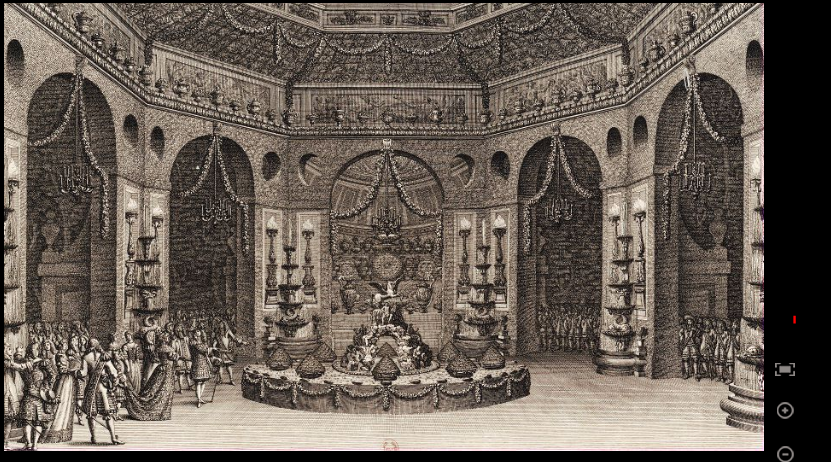 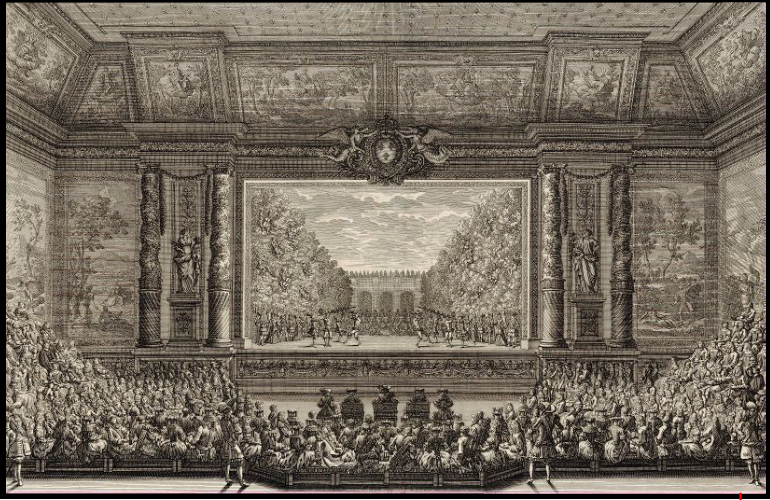 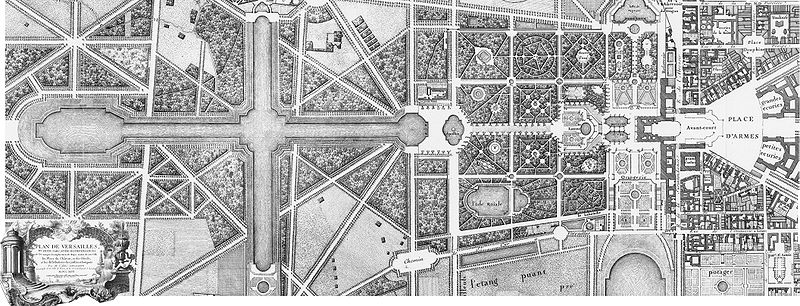 Plan du château de Versailles et des jardins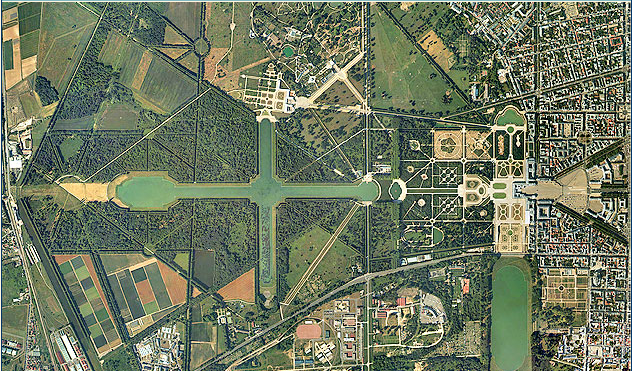 Photo du château de Versailles et des jardins (vue du ciel)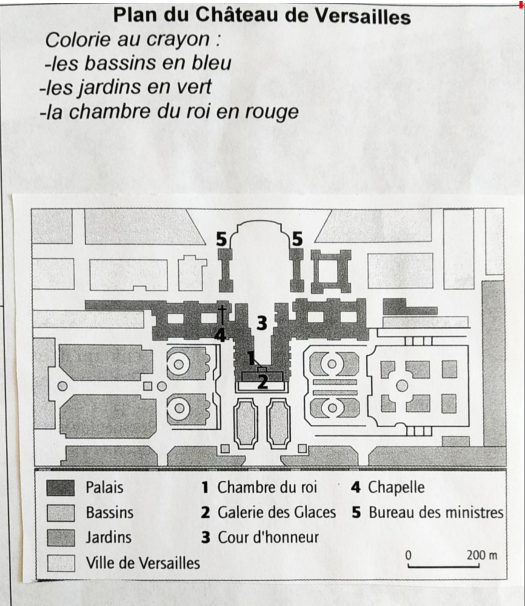 a) Colorie : (voir schéma de droite)-les bassins en bleu-les jardins en vert-la chambre du roi en rouge 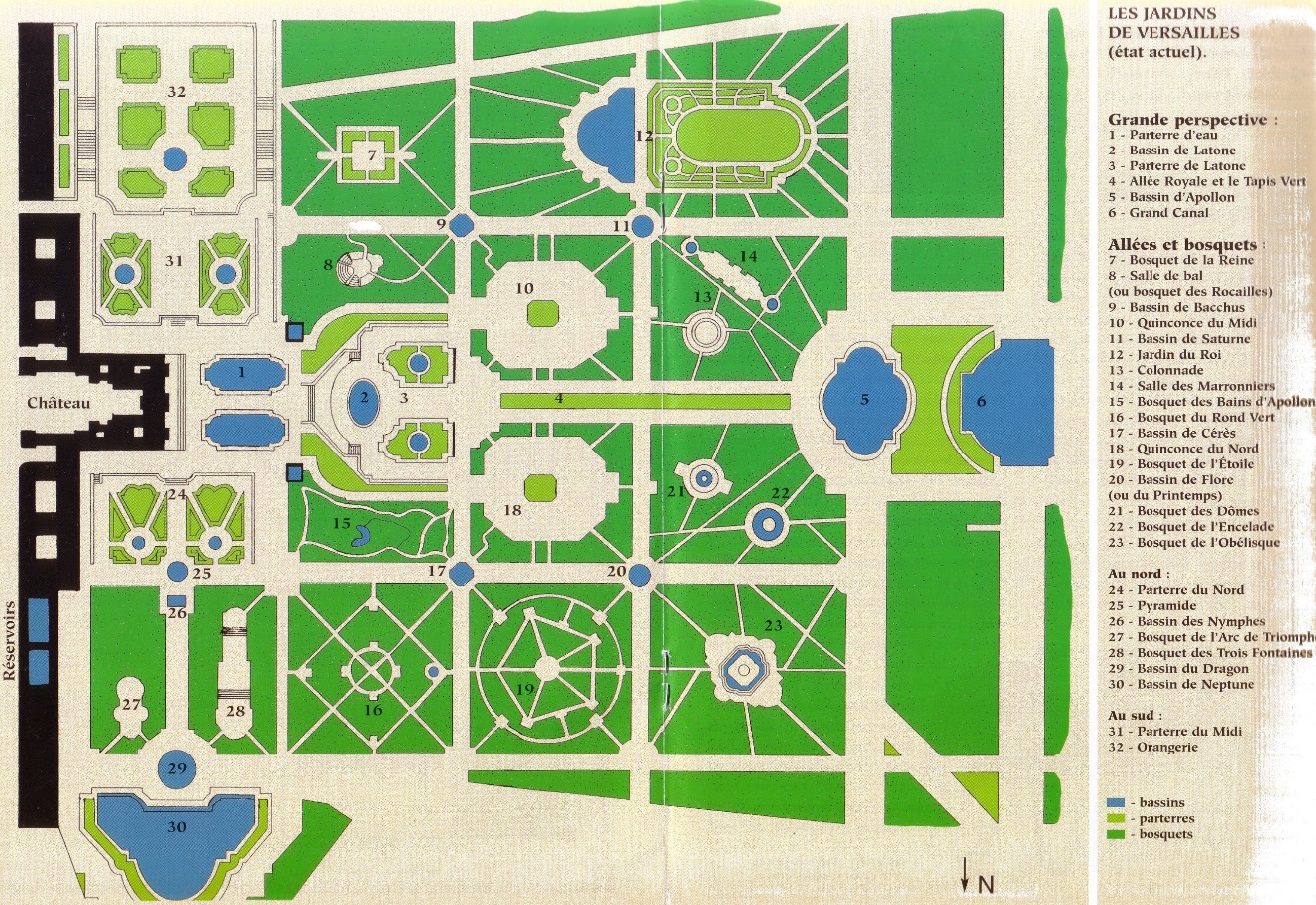 